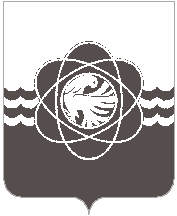 П О С Т А Н О В Л Е Н И Еот 31.12.2020   № 989О внесении изменений в постановление Администрации муниципального образования «город Десногорск» Смоленской области от 22.10.2019 № 1173 «Об утверждении муниципальной программы «Создание условий для осуществления градостроительной деятельности на территории муниципального образования «город Десногорск» Смоленской области» Руководствуясь постановлением Администрации муниципального образования «город Десногорск» Смоленской области от 29.12.2020 № 986  «Об утверждении порядка принятия решения о разработке муниципальных программ муниципального образования «город Десногорск» Смоленской области, их формирования и реализации» и в целях реализации мероприятий муниципальной программы Администрация муниципального образования «город Десногорск» Смоленской области постановляет:Внести в постановление Администрации муниципального образования «город Десногорск» Смоленской области от 22.10.2019 № 1173 «Создание условий для осуществления градостроительной деятельности на территории муниципального образования «город Десногорск» Смоленской области» (в ред. от 17.03.2020 № 243) следующие изменения:В паспорте муниципальной программы «Создание условий для осуществления градостроительной деятельности на территории муниципального образования «город Десногорск» Смоленской области» в строку «Объемы ассигнований муниципальной программы (по годам реализации и в разрезе источников финансирования)»  изложить в следующей редакции:Раздел 4 муниципальной программы «Создание условий для осуществления градостроительной деятельности на территории муниципального образования «город Десногорск» Смоленской области» изложить в следующей редакции:«4. Обоснование ресурсного обеспечения муниципальной программыОбщий объем финансирования программы составляет 2182,3 тыс. рублей, в том числе:- за счет средств областного бюджета – 2046,0 тыс. рублей;- за счет средств местного бюджета – 136,3 тыс. рублей. По основным мероприятиям муниципальной программы  - 2182,3 тыс. рублей, в том числе по годам реализации основных мероприятий:2020 год – 2182,3 тыс. рублей из них:средства местного бюджета – 136,3 тыс. рублей;средства областного бюджета – 2046,0 тыс. рублей.2021 год – 0,00 тыс. рублей; 2022 год – 0,00 тыс. рублей. Объемы финансирования мероприятий программы из бюджета муниципального образования «город Десногорск» Смоленской области подлежат уточнению при формировании местного бюджета на соответствующий финансовый год и плановый период.».1.3. Приложение № 2 к муниципальной программе «Создание условий для осуществления градостроительной деятельности на территории муниципального образования «город Десногорск» Смоленской области» «План реализации муниципальной программы «Создание условий для осуществления градостроительной деятельности на территории муниципального образования «город Десногорск» Смоленской области», изложить в новой редакции согласно приложению.2. Отделу информационных технологий и связи с общественностью (Н.В. Барханоева) разместить настоящее постановление на официальном сайте Администрации муниципального образования «город Десногорск» Смоленской области в сети «Интернет».3. Ответственным за внесение изменений на портале ГАС Управление (размещение в течение 30 календарных дней) назначить начальника архитектурного отдела Комитета по городскому хозяйству и промышленному комплексу Администрации муниципального образования «город Десногорск» Смоленской области Т.Ю. Носкову.4. Контроль исполнения пункта 3 настоящего постановления возложить на начальника отдела экономики и инвестиций Администрации муниципального образования «город Десногорск» Смоленской области Т.В. Петрулину. Контроль исполнения настоящего постановления возложить на председателя Комитета по городскому хозяйству и промышленному комплексу Администрации муниципального образования «город Десногорск» Смоленской области И.М. Блиновских.Глава муниципального образования «город Десногорск» Смоленской области                              		       А.Н. ШубинПриложениек постановлению Администрации муниципального образования «город Десногорск» Смоленской области от _______________ № _________Приложение № 2к муниципальной программе «Создание условий для осуществления градостроительной деятельности на территории муниципального образования «город Десногорск» Смоленской области», утвержденной     постановлением Администрации муниципального           образования «город Десногорск» Смоленской области от 22.10.2019 № 1173 ПЛАН реализации муниципальной программы  «Создание условий для осуществления градостроительной деятельности на территории муниципального образования «город Десногорск» Смоленской области»Объемы ассигнований муниципальной программы (по годам реализации и в разрезе источников финансирования)Общий объём составляет 2182,3 тыс. рублей в том числе по годам реализации:2020 год  – 2182,3 тыс. рублей; их них: 2046,0 тыс. рублей - средства областного бюджета136,3 тыс. рублей - средства местного бюджета2021 год  – 0 тыс. рублей; 2022 год  – 0 тыс. рублей.НаименованиеИсполнительмероприятия    
Источник финансово-го   обеспечения (расшифро-вать)Объем средств на реализацию муниципальной программы на отчетный год и плановый период (тыс. рублей)Объем средств на реализацию муниципальной программы на отчетный год и плановый период (тыс. рублей)Объем средств на реализацию муниципальной программы на отчетный год и плановый период (тыс. рублей)Объем средств на реализацию муниципальной программы на отчетный год и плановый период (тыс. рублей)Объем средств на реализацию муниципальной программы на отчетный год и плановый период (тыс. рублей)Планируемые значения показателей реализации муниципальной программы на отчетный год и плановый периодПланируемые значения показателей реализации муниципальной программы на отчетный год и плановый периодПланируемые значения показателей реализации муниципальной программы на отчетный год и плановый периодНаименованиеИсполнительмероприятия    
Источник финансово-го   обеспечения (расшифро-вать)всего2020 год2021 год2021 год2022 год2020 год2021 год2022 год123456799101112       1. Цели муниципальной программы:  обеспечение устойчивого развития территории муниципального образования «город Десногорск» Смоленской области на основании своевременной актуализации Схемы территориального планирования, местных нормативов градостроительного проектирования, подготовки документов территориального планирования, градостроительного зонирования, размещения сведений, документов и материалов в  ЕГРП.       1. Цели муниципальной программы:  обеспечение устойчивого развития территории муниципального образования «город Десногорск» Смоленской области на основании своевременной актуализации Схемы территориального планирования, местных нормативов градостроительного проектирования, подготовки документов территориального планирования, градостроительного зонирования, размещения сведений, документов и материалов в  ЕГРП.       1. Цели муниципальной программы:  обеспечение устойчивого развития территории муниципального образования «город Десногорск» Смоленской области на основании своевременной актуализации Схемы территориального планирования, местных нормативов градостроительного проектирования, подготовки документов территориального планирования, градостроительного зонирования, размещения сведений, документов и материалов в  ЕГРП.       1. Цели муниципальной программы:  обеспечение устойчивого развития территории муниципального образования «город Десногорск» Смоленской области на основании своевременной актуализации Схемы территориального планирования, местных нормативов градостроительного проектирования, подготовки документов территориального планирования, градостроительного зонирования, размещения сведений, документов и материалов в  ЕГРП.       1. Цели муниципальной программы:  обеспечение устойчивого развития территории муниципального образования «город Десногорск» Смоленской области на основании своевременной актуализации Схемы территориального планирования, местных нормативов градостроительного проектирования, подготовки документов территориального планирования, градостроительного зонирования, размещения сведений, документов и материалов в  ЕГРП.       1. Цели муниципальной программы:  обеспечение устойчивого развития территории муниципального образования «город Десногорск» Смоленской области на основании своевременной актуализации Схемы территориального планирования, местных нормативов градостроительного проектирования, подготовки документов территориального планирования, градостроительного зонирования, размещения сведений, документов и материалов в  ЕГРП.       1. Цели муниципальной программы:  обеспечение устойчивого развития территории муниципального образования «город Десногорск» Смоленской области на основании своевременной актуализации Схемы территориального планирования, местных нормативов градостроительного проектирования, подготовки документов территориального планирования, градостроительного зонирования, размещения сведений, документов и материалов в  ЕГРП.       1. Цели муниципальной программы:  обеспечение устойчивого развития территории муниципального образования «город Десногорск» Смоленской области на основании своевременной актуализации Схемы территориального планирования, местных нормативов градостроительного проектирования, подготовки документов территориального планирования, градостроительного зонирования, размещения сведений, документов и материалов в  ЕГРП.       1. Цели муниципальной программы:  обеспечение устойчивого развития территории муниципального образования «город Десногорск» Смоленской области на основании своевременной актуализации Схемы территориального планирования, местных нормативов градостроительного проектирования, подготовки документов территориального планирования, градостроительного зонирования, размещения сведений, документов и материалов в  ЕГРП.       1. Цели муниципальной программы:  обеспечение устойчивого развития территории муниципального образования «город Десногорск» Смоленской области на основании своевременной актуализации Схемы территориального планирования, местных нормативов градостроительного проектирования, подготовки документов территориального планирования, градостроительного зонирования, размещения сведений, документов и материалов в  ЕГРП.       1. Цели муниципальной программы:  обеспечение устойчивого развития территории муниципального образования «город Десногорск» Смоленской области на основании своевременной актуализации Схемы территориального планирования, местных нормативов градостроительного проектирования, подготовки документов территориального планирования, градостроительного зонирования, размещения сведений, документов и материалов в  ЕГРП.       1. Цели муниципальной программы:  обеспечение устойчивого развития территории муниципального образования «город Десногорск» Смоленской области на основании своевременной актуализации Схемы территориального планирования, местных нормативов градостроительного проектирования, подготовки документов территориального планирования, градостроительного зонирования, размещения сведений, документов и материалов в  ЕГРП.Основное мероприятие 1. Подготовка и актуализация документов, обеспечивающих градостроительную деятельностьОсновное мероприятие 1. Подготовка и актуализация документов, обеспечивающих градостроительную деятельностьОсновное мероприятие 1. Подготовка и актуализация документов, обеспечивающих градостроительную деятельностьОсновное мероприятие 1. Подготовка и актуализация документов, обеспечивающих градостроительную деятельностьОсновное мероприятие 1. Подготовка и актуализация документов, обеспечивающих градостроительную деятельностьОсновное мероприятие 1. Подготовка и актуализация документов, обеспечивающих градостроительную деятельностьОсновное мероприятие 1. Подготовка и актуализация документов, обеспечивающих градостроительную деятельностьОсновное мероприятие 1. Подготовка и актуализация документов, обеспечивающих градостроительную деятельностьОсновное мероприятие 1. Подготовка и актуализация документов, обеспечивающих градостроительную деятельностьОсновное мероприятие 1. Подготовка и актуализация документов, обеспечивающих градостроительную деятельностьОсновное мероприятие 1. Подготовка и актуализация документов, обеспечивающих градостроительную деятельностьОсновное мероприятие 1. Подготовка и актуализация документов, обеспечивающих градостроительную деятельность1.1.Количество разработанных генеральных планов, правил землепользования и застройки (ед.)хххххх-2-11.2.Количество разработанных нормативов градостроительного проектирования (ед.)хххххх--111.3.Работы по внесению сведений о границах населенного пункта г. Десногорск в ЕГРП (да/нет)ххххххда--1.4.Работы по внесению сведений о границах территориальных зон муниципального образования «город Десногорск» Смоленской области в ЕГРП (да/нет)ххххххдадада1.5.Разработка документов территориального планирования, градостроительного зонирования и внесение сведений о границахКомитет по городскому хозяйству и промышленному комплексу Администрации муниципального образования «город Десногорск» Смоленской областиМестный бюджет Областной бюджет136,32046,0136,32046,0---хххВсего по муниципальной программеВсего по муниципальной программе2182,32182,3---ххх